Work Experience2011 to presentFreelance Translator for Direct ClientsTranslation, editing, and basic formatting servicesExamples include:English>Spanish Translation of the article Fight Lead Effects with Learning & Play.Spanish>English Translation of a History Degree curriculum and syllabi from Argentina to be presented for enrollment in a British University (over 32,000 words).2012 to presentFreelance Translator for Translation Agencies Translation, editing, typing, transcriptionI have translated documents in a variety of fields, especially healthcare and medicine, and education. Some examples are: hospital patient education materials, services and recommendations; clinical trials and informed consent forms; health insurances’ programs, eligibility requirements, handbooks, and newsletters. I was also part of a team which translated a book on teaching practices, curriculum content, and training regarding a specific active learning approach for preschool classrooms.Membership Association of Translators of the Province of Santa Fe, 2nd District (Rosario, Argentina). Professional Licence No. 981-02.Continuing Professional Development – Most relevantSDL 90 Day Translator Transformation Plan. SDL. 2018.Computing Tips for Language Professionals. Xosé Castro Roig. Translator Day Seminar –Association of Translators of the Province of Santa Fe, 2nd District. 2017, Rosario (Argentina).Learning How to Learn: Powerful mental tools to help you master tough subjects. B. Oakley, T. Sejnowski. Coursera.org. 2016.Time Management and Productivity Strategies for Freelance Translators. Corinne McKay. Webinar by SDL. 2017.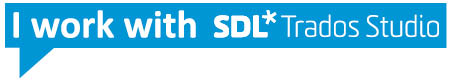 Ms. Selene D. BovoSpanish Freelance TranslatorProfessional License No. 981-02seledeb@gmail.comhttps://www.linkedin.com/sdbhttps://acrosstraducciones.comProfileSpanish Translator with over 7 years’ experience. Working areas: Healthcare and Education. I am also passionate about History and Soccer.EducationLiterary and Technical-Scientific English>Spanish Translator (BA Level Degree). Higher Education Institute No. 28, Olga Cossettini (2008–2012) Rosario (Santa Fe, Argentina).HighlightsOver 1,200,000 translated words.I have recently attended the seminar The Vast Region of Spanish Language: Language Professionals as social agents of linguistic politics, which provided me with some insights into this language that help me improve my performance (2018).SkillsSpanish: Mother tongue. English: Complete professional competence. French: Level 3 (Total training time: 150 hrs.), according to the study program by Alliance Française Rosario.CAT tools: I own licences for SDL Trados Studio 2014 and 2017. I can also work with memoQ, Wordfast and Idiom, and I have used online platforms such as XTM, Smartcat, and MateCat.Windows Applications Operator. Proficient use of MS Word. Also: MS Excel, MS PowerPoint.